Youth Action Council Coordinator 
NEWSLETTERDecember 2021 We need volunteers to join the Youth Action Council. 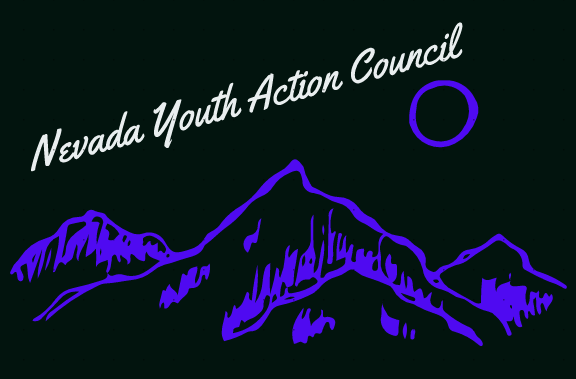 Let me tell you a bit about what we are trying to achieve. Let me tell you just a little bit about myself first. My name is Marina Holcomb, I was born and raised  in Carson City, Nevada. I was diagnosed with a learning disability in the first grade. I graduated from Carson High School in 2014 and started at Western Nevada College that following August and completed my Assistants of Science three years later. I took a semester off from school and then started my Civil Engineering Degree at the University of Nevada, Reno which I am projected to graduate with my Degree in May 2022. Now that you know a little about me, I need people just like me to join the Nevada Youth Action Council.  I am currently working with the State Independent Living Council to create a Youth Action Council. I’m in need of youth from the ages 10-30 with disabilities to help work with me to fix the gap of what to do after high school. Many students with disabilities end up finishing High School and have no idea what to do next. I think it is important to work together to help create a better future for our youths with disabilities here in Nevada. I need your help to create a platform for these young students to be able to have as many opportunities as any other person. Together we can change Nevada’s laws to help students with disabilities achieve their life goals. Below I have listed our Mission and Vision statements.  If you are interested in joining the youth action council, please follow this link: Join the Youth Action Council (YAC) - Nevada SILC (nvsilc.com)Mission: The mission of the Nevada Youth Action Council is to advocate for the development of a network of programs, services, and options designed to empower Nevadan’s youth with disabilities to live independently in the community.Vision: The Nevada Youth Action Council collaborates to create a community that values, respect, equality, and self-direction throughout the state. 